Siófoki SZC Krúdy Gyula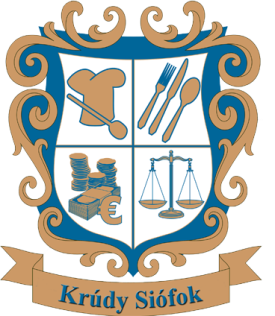 Szakgimnáziuma és Szakközépiskolája8600 Siófok, Koch Róbert u. 8. Tel: (84) 310-029   Fax: (84) 313-336 e-mail: krudy-siofok@liveedu.krudy-siofok.huhonlap: www.krudy-siofok.huOM  203050VERSENYKIÍRÁSKRÚDY GYULA PRÓZAMONDÓ VERSENY„Evezni, húzni, haladni: ez az élet,nem pedig egy helyben állania köves vén partokon.”(Krúdy: Balaton révészei)Iskolánk a 2016-2017. tanévben ismét megrendezi névadója tiszteletére a hagyományos Krúdy-napokat, melynek kiemelt eseménye a Krúdy Gyula prózamondó verseny, ahol a prózaíróra emlékezünk gazdag életművének megidézésével. Idén iskolánk hármas jubileum elé érkezett, az iskola alapításának 60. évfordulóját ünnepeljük, a jelenlegi épületbe 1986-ban költözött intézményünk, és az 1991-es tanévtől vette fel iskolánk Krúdy Gyula nevét.A  jubileumi  25. prózamondó verseny megrendezésével az a célunk, hogy az író műveinek olvasásával a középiskolás fiatalok közelebb kerüljenek Krúdy sajátos világához, az arra képesek, a tehetségesek jussanak el a szövegek értő, átélt előadásához. A prózamondó verseny szakmai támogatója a Magyar Versmondók Egyesülete, amely a magyar nyelvű vers-és prózamondás letéteményese.Nevezési feltételekMinden intézmény két fő tanulóval nevezhet (a név és az évfolyam feltüntetését kérjük)A prózamondó versenyzőknek egy szabadon választott művet kell előadni Krúdy Gyula szépprózai írásaiból (terjedelem 10-15 gépelt sor, maximum 3 perc).(Könyv nélküli tolmácsolást várunk! Hangsúlyt helyezünk az előadásmód, színészi játék elemeire is.)A részlet – a Krúdy-próza jellegénél fogva – tartalmazhat párbeszédes és leíró részeket is. A választott szövegeket a nevezéssel együtt kérjük megküldeni!A verseny lebonyolítása ► Regisztráció 10.00 órától a Kálmán Imre Kulturális Központ oldalbejáratánál. ► Reggeli 10.00 és 11.00 között a kisteremben. ► Megnyitó a kamarateremben 10.45-kor, majd sorszámhúzás. (A tanulók név nélkül, a húzott sorszámmal versenyeznek.) ► A verseny kezdete 11. 00-kor a színházteremben.► A szabadon  választott szövegek előadása a színházteremben iskolánk tanulói és a zsűri előtt. ► Eredményhirdetés, a szakértő zsűri értékelése, díjkiosztó várható időpontja 14.00 órakor a kamarateremben.► Kérjük, hogy a versenyzők az alkalomhoz illő öltözetben jelenjenek meg!A zsűri szempontrendszere:A  zsűri tagjai három szempont szerint értékelnek és pontoznak:I. Választás (próza 1-3 pont)II. Művészi beszéd, technikai eszközök (1-4 pont)III. Művészi teljesítmény (1-8 pont)A zsűritagok minden elhangzott szépprózai műre, a három szempont által összeadott pontok összegét adják az egyes prózamondóknak, amely összesen maximum 15 pont lehet. Összesítést követően a zsűri a relatív eredményt még megvitatja, és konszenzusos döntéssel alakítja ki a végeredményt. A zsűri bármely tagja az értékeléskor nyilvánosan megfogalmazhatja különvéleményét, és adott esetben saját személyében felajánlhat különdíjat.Az egyes szempontok tartalma:I.  Választás: a prózamondó korának, érzelmi, értelmi fejlettségének, személyiségének, egyéniségének, hangjának stb. megfelelő alkotást választott-e. A mű irodalmi értéke. A mű hossza, részlet/részletek esetén azok szerkesztése.II. Művészi beszéd, technikai eszközök: artikuláció, ritmus, beszédhiba súlya, tájnyelv indokolt preferálása/elvetése, légzéstechnika, ütem, hangsúly, hanglejtés, áthajlás/enjambement, hangerő és hangszín és egyéb verbális eszközök használata (pl. kérdések, közbevetések technikai megvalósítása, érzékeltető szünetek, fokozások, érzékeltetések, egyéb előadói technikák stb)III. Művészi teljesítmény, művészi kommunikáció: értelmezi-érteti, látja-láttatja, érzi-érezteti, érzelmi-értelmi üzenet, kisugárzás, pódiumi viselkedés, öltözet, non-verbális eszközök használata, összhatás, pódiumi létállapot megléte, természetesség, spontaneitás és megvalósítása az adott szövegen keresztül stb.Díjazás: könyvutalvány az alábbi értékben  I.  helyezett				 15.000  Ft II. helyezett				 10.000  FtIII. helyezett				 7. Közönségdíj				 5.000 FtA verseny időpontja: 		2016. október 13., (csütörtök) 11.00 óra(Előtte regisztráció és reggeli)A verseny helyszíne: 	Kálmán Imre Kulturális Központ (KIKK)Siófok, Fő tér 2.Ingyenes parkolás: Sió u. - Sorház u. sarok, a gimnázium mellett (térköves parkoló, KIKK-től 300 méter)Jelentkezési határidő: 		2016. október 3. 	   Kérjük a határidő betartását!Siófoki SZC Krúdy Gyula Szakgimnáziuma és Szakközépiskolája8600 Siófok, Koch Róbert u. 8. Tóth Krisztina igazgatóEsetleges szállás- és étkezésigényüket, kérem, a mellékelt táblázatban  névre szólóan  jelezzék. A szállás biztosított. Az ellátásért a versenyen résztvevő tanulóknak és egy kísérő kollégának nem kell fizetni.Örömmel fogadnánk, ha prózamondó versenyünket megtisztelnék a részvételükkel. Úgy gondoljuk, felhívásunk nemes célt szolgál: a XX. század egyik legnagyobb magyar prózaírójának népszerűsítését.Szeretettel várjuk a tanulókat és kísérőiket versenyünkre!Siófok, 2016. szeptember 5.Szöllősiné Pócsik Hajnalka		Kaczor Balázs			Tóth Krisztina      magyartanár			magyartanár		        	     igazgató      szervező			            szervező 06/20/395-5385			06/30/2326303Siófoki SZC Krúdy GyulaSzakgimnáziuma és Szakközépiskolája8600 Siófok, Koch Róbert u. 8.OM  203050Nevezési lapA Siófoki SZC Krúdy Gyula Szakgimnáziuma és Szakközépiskolája  által a Krúdy-napok keretében megrendezésre kerülő versenyekre.Intézmény neve:Intézmény címe:Igazgató neve:Elérhetőség /kapcsolattartó neve, telefonszáma/:E-mail cím: Kérem a szállás és étkezési igényt is tüntessék fel az alábbi táblázatban:Prózamondó versenyKeltezés: aláírásVerseny megnevezéseVersenyzők neveKísérő tanár1.2.Szállás2016. október 122016. október 12Szállásnő (fő)férfi (fő)TanulóTanulóKísérőÉtkezés2016. október 12. (fő)2016. október 13.(fő)Reggeli--------Ebéd-----------------Vacsora--------